TELANGANA STATE COUNCIL OF HIGHER EDUCATION, HYDERABAD  
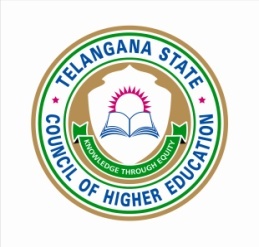 NATIONAL / INTERNATIONAL SEMINARS / CONFERENCES / SYMPOSIAPARTICIPANT FEEDBACK FORMName of the Participant:University/College:University /College :University /College :Name of Department(s) organizing the event:Name of Department(s) organizing the event:Title of the Seminar/Conference/ Symposium:Title of the Seminar/Conference/ Symposium:Date (s) of the Seminar/ Conference /Symposium:the evaluation may be done on a four (4) point scale A,B,C,D where A is very good, B is Good, C is Satisfactory and D is Not-satisfactory.Date (s) of the Seminar/ Conference /Symposium:the evaluation may be done on a four (4) point scale A,B,C,D where A is very good, B is Good, C is Satisfactory and D is Not-satisfactory.1.The contribution of the Seminar/ Conference /Symposium to an in-depth analysis of the theme proposed:A	B	C	DThe contribution of the Seminar/ Conference /Symposium to an in-depth analysis of the theme proposed:A	B	C	D2.Adherence to the time schedule A	B	C	DAdherence to the time schedule A	B	C	D3.Adequacy of time provided for paper presentation:A	B	C	DAdequacy of time provided for paper presentation:A	B	C	D4.Overall quality of the paper presentations:A	B	C	DOverall quality of the paper presentations:A	B	C	D5.Adequacy of time for discussion following paper presentations:A	B	C	DAdequacy of time for discussion following paper presentations:A	B	C	D6.Relevance and content of the lectures of resource persons to the topic concerned of the Seminar/ Conference /Symposium:A	B	C	DRelevance and content of the lectures of resource persons to the topic concerned of the Seminar/ Conference /Symposium:A	B	C	D7.Coverage of the relevant areas of specialization:A	B	C	DCoverage of the relevant areas of specialization:A	B	C	D8.Quality of the presentations by the resource persons:A	B	C	DQuality of the presentations by the resource persons:A	B	C	D9.Utility of the Seminar / conference / symposium from the point of view of updating of knowledge:A	B	C	DUtility of the Seminar / conference / symposium from the point of view of updating of knowledge:A	B	C	D10.Utility of the seminar / conference / symposium from the point of view of identification of emerging areas of research for the young scholars:A	B	C	DUtility of the seminar / conference / symposium from the point of view of identification of emerging areas of research for the young scholars:A	B	C	D11.Utility of the seminar / conference / symposium for enhancing the core skills of the participants:A	B	C	DUtility of the seminar / conference / symposium for enhancing the core skills of the participants:A	B	C	D12.The extent of the use of ICT in organizing the seminar / conference / symposium:A	B	C	DThe extent of the use of ICT in organizing the seminar / conference / symposium:A	B	C	D13.Infrastructure and facilities:A	B	C	DInfrastructure and facilities:A	B	C	D14.Food and Hospitality:A	B	C	DFood and Hospitality:A	B	C	D15.Overall assessment:A	B	C	DOverall assessment:A	B	C	D